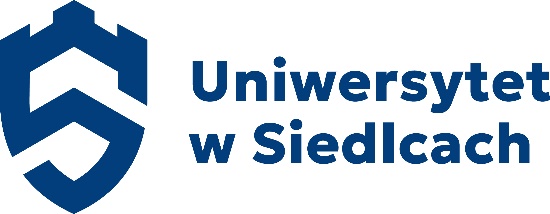 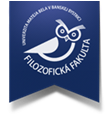 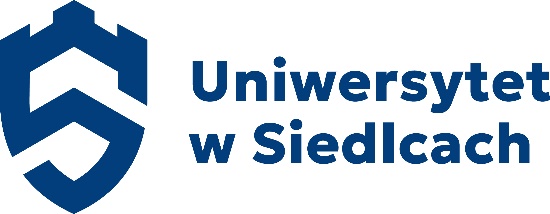 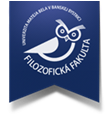 Wydział Filozoficzny Uniwersytetu Mateja Bela w Bańskiej BystrzycyorazInstytut Językoznawstwa i LiteraturoznawstwaUniwersytetu w Siedlcachzapraszająna międzynarodową konferecję naukową na tematMĘŻCZYŹNI I (ICH) EMOCJEW LITERATURZE, KULTURZE I JĘZYKUktóra odbędzie sie 3 września 2024 roku w Bańskiej SzczawnicyKonferencja jest kontynuacją cyklu spotkań organizowanych w ostatnich latach przez Instytut Językoznawstwa i Literaturoznawstwa Uniwersytetu w Siedlcach, Wydział Filozoficzny Uniwersytetu Mateja Bela w Bańskiej Bystrzycy oraz Uniwersytetu Warszawskiego i poświęconych różnym aspektom męskości. W tym roku za temat przewodni została obrana męska sfera emocjonalna zapisana w tekstach literackich, uobecniająca się w kulturze, wypowiadana w języku. Punktem wyjścia proponowanej problematyki będzie diagnozowany i opisywany kryzys męskości łączony z głębokimi zmianami społeczno-kulturowymi, zachodzącymi w świecie zachodnim w ostatnich dziesięcioleciach oraz z rozpadem tradycyjnych wzorców społeczno-kulturowych do niedawna radykalnie różnicowanych ze względu na płeć.  Zjawisko kryzysu męskości jest opisywane i rozpoznawane w ramach różnych dziedzin i dyscyplin naukowych: socjologii, psychologii, antropologii, humanistyki, a także w dyskursie społecznym i w przestrzeni medialnej. Zatem refleksja nad męskością ma charakter interdyscyplinarny, a nawet transdyscyplinarny. W ten obszar badań, refleksji i dyskusji chcemy włączyć literaturoznawstwo, a także inne dyscypliny z obszaru nauk humanistycznych (kulturoznawstwo, językoznawstwo, filologię narodową itp.).Zamierzeniem organizatorów jest rozpoznanie afektywnej męskości, utrwalonej w tekstach literatury i kultury różnych okresów i obszarów, a także poszukiwanie jej śladów na poziomie indywidualnych poetyk autorskich.Proponujemy uczestnikom następujące kręgi problemowe:Wyodrębnienie podstawowych emocji związanych z męskością, jak melancholijny smutek, zdziwienie, wstręt, złość, radość, strach, a także stanów emocjonalnych i nastrojów bardziej złożonych (przyjaźń, nieufność, akceptacja, nadzieja, przyjemność, entuzjazm) i analiza sposobów ich wyrażania;Kulturowy przymus tłumienia uczuć i emocji jako doświadczenie tradycyjnej męskości;Analiza tekstowych reprezentacji trudnych stanów emocjonalnych wywołanych kryzysem męskości i ich negatywnych konsekwencji, jak depresja, alkoholizm, narkomania, przemoc, przestępczość, samobójstwo itp.Formy męskiej wrażliwości;Sposoby wyrażania męskiej emocjonalności: uniwersalizm i ponadczasowość czy historyczne i geograficzne uwarunkowania; emocjonalne obszary geokulturowe (słowiańskie, germańskie, środkowoeuropejskie itp.);Niepokoje (niezadowolenie) współczesnej kultury zachodniej/globalnej uwarunkowane płcią;Żal, urazy, resentyment jako dyspozycje emocjonalne związane z upokorzeniem: rasowym, etnicznym, klasowym; geopolityczne odcienie resentymentu;Elementy poetyki afektywnej; emocje a gatunki literackie (tragedia odpowiadająca smutkowi, strachowi i złości; komedia – radości i zaskoczeniu; satyra – złości, wstrętowi, pogardzie). Liczymy na Państwa udział i będziemy wdzięczni za inne aspekty tematu.Język konferencji – języki słowiańskie, język angielski, język niemiecki.Komitet organizacyjnyprof. Martin Golema (UMB, Banská Bystrica)dr Ivan Jančovič (UMB, Banská Bystrica)dr Eva Pršová (UMB, Banská Bystrica)dr Martina Kubealaková (UMB, Banská Bystrica)mgr Eva Dudáková (UMB, Banská Bystrica)dr hab. Danuta Szymonik (IKRiBL, Siedlce)dr Oksana Blashkiv (UwS)dr Aldona Borkowska (UwS)dr Ewa Kozak (UwS)dr Walentyna Krupowies (UwS)dr Adriana Pogoda-Kołodziejak (UwS)dr Piotr Prachnio (UwS)Zgłoszenie uczestnictwa w konferencjiMĘŻCZYŹNI I (ICH) EMOCJEW LITERATURZE, KULTURZE I JĘZYKU3 września 2024 r,, Bańska SzczawnicaImię i nazwisko: 		……………………………………………………………..……...............Tytuł/stopień: 		………………………………………………………………..……………Organizacja: 		………………………………………………………………..……………E-mail: 			……………………………………………………………..……...............Adres do korespondencji: ……………………………………………………………..……...............Tytuł referatu: 		……………………………………………………………..……………….Streszczenie wystąpienia ……………………………………………………………..……...............(maks. 1500 znaków): 	………………………………………………………………..……............……………………………………………………………..……...............				……………………………………………………………..……...............				……………………………………………………………..……...............				……………………………………………………………..……...............				……………………………………………………………..……...............Słowa kluczowe w języku wystąpienia: 	……………………………………………………………..……...............Key words: 			……………………………………………………………..……...............Opłata konferencyjna: 100 euro/os. – obejmuje koszty rejestracji, opłaty pocztowe, koszty publikacji, poczęstunek. Informacja o płatności:IBAN: SK75 8180 0000 0070 0009 5590SWIFT: SPRSSKBAVariabilný symbol: 103398Tytuł przelewu: Imię i nazwisko, tytuł konferencjiTermin płatności: do 30 maja 2024 r.Zapraszamy do osobistego udziału i prezentacji, w szczególnych wypadkach mozliwy będzie także udział online.Termin nadsyłania pracy do publikacji (w formie artykułu naukowego) – 20 listopada 2024 roku. Zgłoszenie udziału w międzynarodowej konferencji naukowej prosimy przesyłać do 30 maja 2024 r. na adres: martina.kubealakova@umb.sk  Po rozpatrzeniu zgłoszeń prześlemy Państwu informację o programie i możliwościach zakwaterowania. Gościć nas będzie Súkromná hotelová akadémia.